Laptop Repair TicketStudent Name: ________________________________________________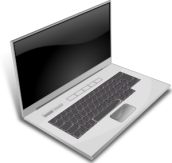 ECCAP/1st Period Teacher: _______________________________   Date: _______________________Description of the Problem: _______________________________________________________________________________________________________________________________________________________________________________________________________________________________I have already tried (circle all that apply)…   plugging in		restarting		virus scanLaptop Repair TicketStudent Name: ________________________________________________ECCAP/1st Period Teacher: _______________________________   Date: _______________________Description of the Problem: _______________________________________________________________________________________________________________________________________________________________________________________________________________________________I have already tried (circle all that apply)…   plugging in		restarting		virus scanLaptop Repair TicketStudent Name: ________________________________________________ECCAP/1st Period Teacher: _______________________________   Date: _______________________Description of the Problem: _______________________________________________________________________________________________________________________________________________________________________________________________________________________________I have already tried (circle all that apply)…   plugging in		restarting		virus scan